	Планинарски спортски клуб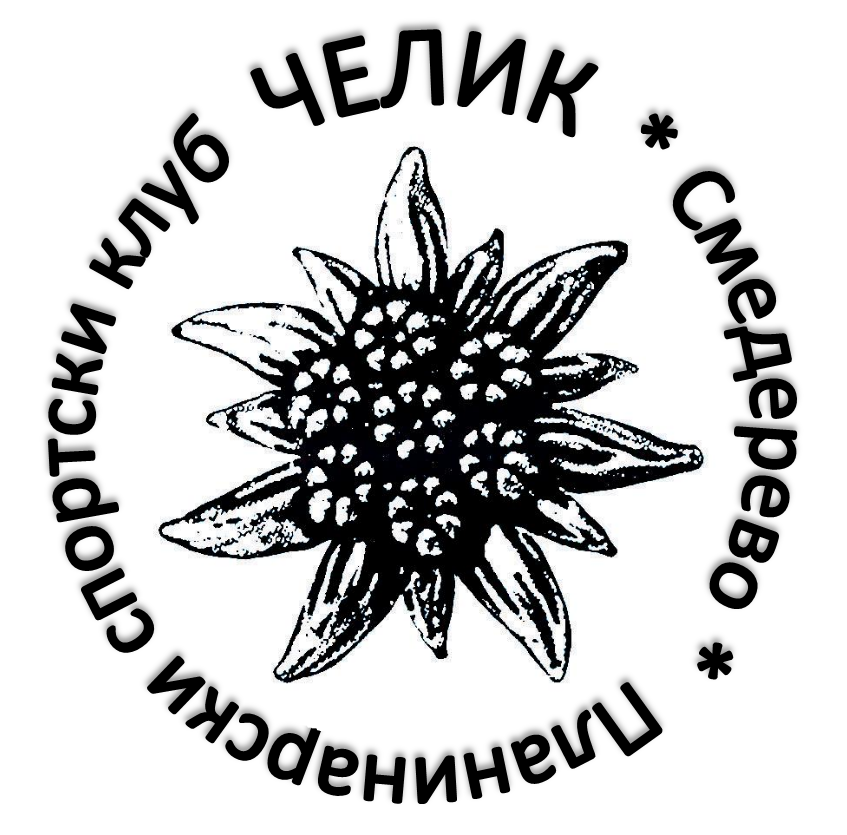 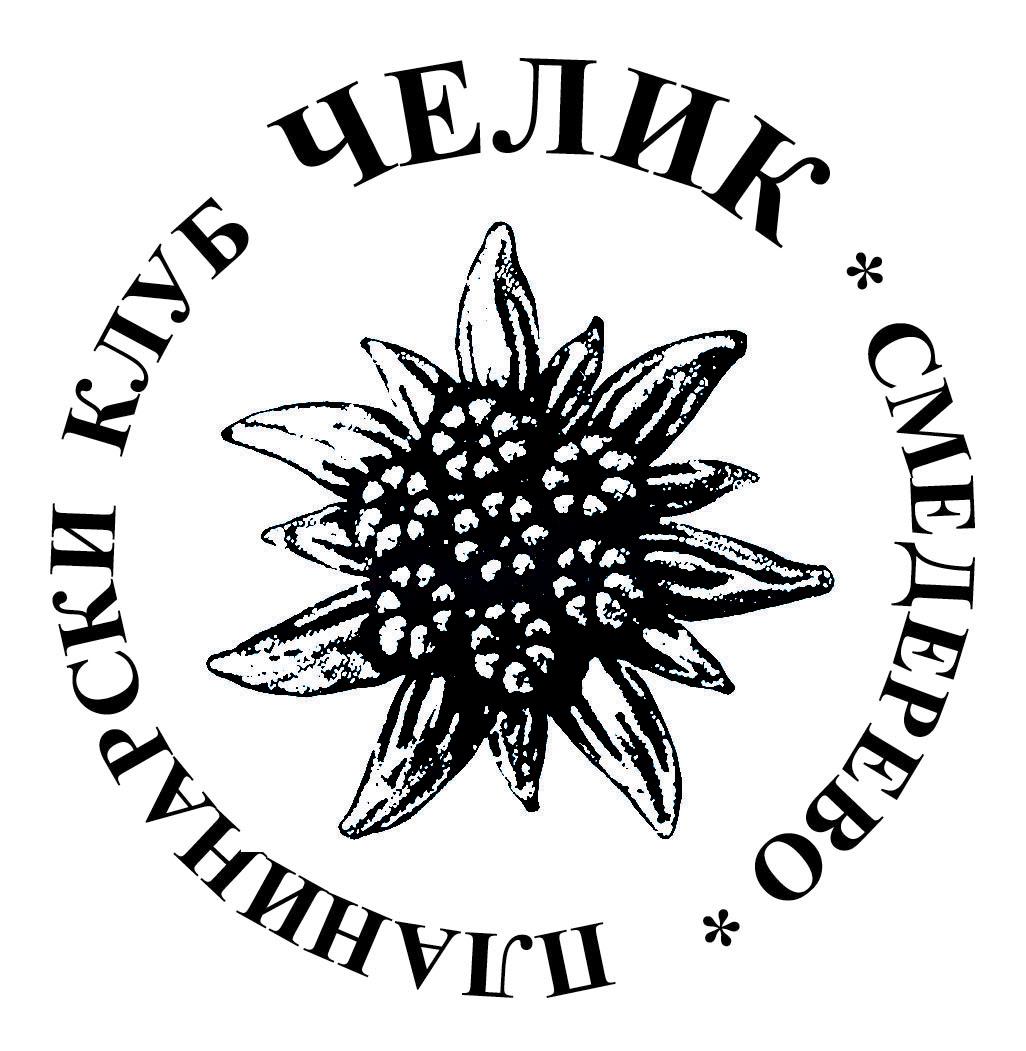 		"ЧЕЛИК" 	С м е д е р е в о	Крађорђева  43.	www.pkcelik.org	Телефон: 026 / 225-700	ИНФОРМАЦИЈА O  УЧЕШЋУ НА ТРЕЋЕМ КОЛУ ПОТ  			      У КРЕПОЉИНИПретходног викенда, у суботу 11.5.2019.год. одржно је треће коло коло у лиги планинарске оријентације. Трка је у организацији планинарског друштва ''Вукан'' из Пожаревца одржана на теренима у околини Крепољина, на Хомољским планинама. ПСК ''Челик'' је учествовао са 10 екипа од пионирских до ветеранских, са укупно 31 такмичара. Имали смо по четири екипе у најмлађим категоријама, женског и мушког састава, две мушке сениорске екипе, једна женска сениорска, једна женска ветеранска и две мушке ветеранске. На такмичењу је конципирана стаза за све категорије од домаћина такмичења Новице Цветковића и чланова Вукана.  Стазе су биле дуге 2,9 км за најмлађе, који су имали 4 контролних тачака,  до 12 км за сениоре који су имали 11 контрола. Већи део стазе био је у хомољима источно од рударског места Крепољин.Такмичари су се надметали у предивним пределима, прелазећи Крепољинску реку, Млаву и потоке у више наврата. Кретало се преко Поља, Липове равни, Голе главице, Парлога и других дивних предела овог дела Хомоља. Екипр Челика освојиле су 9 медаља: пет златних, три сребрне и једна бронзана. Радује наступ пионира који су у обе категорије победили. Женска пионирска екипа, била је у саставу:Софија Николић, Милица Васиљевић и Мина Вучковић. Победничка мушка екипа пионира била је у саставу:Немања Васиљевић, Илија Милутиновић и Михајло Минић. Радује и победа сениора, а екипа је наступила у саставу:Саша Николић, Дејан Ранковићи Милош Каруповић. Победиле су и ветеранске екипе, женска у саставу:Наташа Станисављевић, Биљана Грујић и Данијела Јеремић, као и мушка у саставу:Драган Павловић, Небојша Миловановић и Драгутин Јеремић. Сребрне медаље освојили су друга екипа пионирки у саставу Марта Трајковић (први пут је водила екипу), Ања Манојловић и Елена Ракић. Сребрна је била и Челикова друга пионирска екипа која је била у саставу:Лазар Милутиновић, Сава Величковић, Никола Тасић и Вук Гилановић. Трећу сребрну медаљу освојила је друга екипа ветерана у саставу:Драган Николић, Бранко Грујић и Штефан Рилинг. Друга сениорска екипа Челика освојила је бронзану медаљу, а екипа је била у саставу:Александар Вијатовић, Александар Живојиновићи Драган Тасић. Већ на првом такмичењу након недавно одржаног кампа на Рајцу, показало се да је камп био успешан и најбоље решење за подизање знања и самопоуздања код такмичара, посебно пионира. На овом такмичењу Челик је освојио 1115 бодова и учврстио се на првом мест лиге Србије у Планинарској оријентацији. Са такмичарима су ишли и алпинисти који су имали тренинге на стенама хомоља.Трошкови учешча на такмичењу су:							Превоз је обављен са 7 аутомобила, с тим што је један такмичар долазио из Београда. Возили су:Небојша Миловановић, Драган Николић, Драган Тасић, Александар Живојиновић. Дејан Ранковић, Теодора Милутиновићи Бранко Грујић, а од БГ до СД Драган Павловић. Километража у оба правца је 175 км, што по одобрењу од 8л/100 км, произлази право на надокнаду горива у износу од 14 л.  Гориво на које је имао право Павловић сипао је Миловановић, значи 22 л, а ова два такмичара ће између себе регулисати дуговања. Стартнина у износу од 1.800,00 дин, коју је платио Грујић, надокнађена је са 11 л горива, тако је Грујић сипао 25 л.  Дакле укупни трошкови су 18.911,28 дин., у које је ушао трошак стартнине.Прилози:1.Признаница бр. 3/19, ПД ''Вукан''Пожаревац на износ од 1.800,00 дин.  2.Рачун БИ 974152					2.373,00 дин.3.Рачун БИ 412299 					2.294,78 дин.4.Рачун БИ 412300					2.303,00 дин.5.Рачун БИ 412301 					2.301,36 дин.6.Рачун БИ 412296					3.391,74 дин.7.Рачун БИ 412 297 					2.157,40 дин. и8.Рачун БИ 974151					4.090,00 дин. У Смедереву		ПРЕДСЕДНИК КОМИСИЈЕ ПСК ЧЕЛИК ЗА		12.5.2019.год.	ОРИЈЕНТИРИНГ И ПЛАНИНАРСКУ ОРИЈЕНТАЦИЈУ 							   Небојша Миловановић 